เลขที่ใบสมัคร……….……………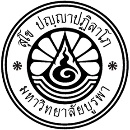 (สำหรับเจ้าหน้าที่กรอก)คณะอัญมณี มหาวิทยาลัยบูรพาใบสมัครขอรับทุนหอพักมหาวิทยาลัย  สำหรับสมัครบุคคลที่เข้าศึกษาระดับปริญญาตรี คณะอัญมณีTCAS รอบที่ ๑, ๒ และ ๔ ปีการศึกษา ๒๕๖๔ ข้าพเจ้ามีความประสงค์ที่จะขอรับทุนหอพักนักศึกษา ในเทอมต้น และเทอมปลายของปีการศึกษา ๒๕๖๔ โดยข้าพเจ้าขอให้รายละเอียดข้อมูลเกี่ยวกับข้าพเจ้าตามความเป็นจริง เพื่อประกอบการพิจารณาของคณะกรรมการพิจารณาทุนหอพักนักศึกษา ดังนี้๑.ข้อมูลทั่วไป๑.๑	ชื่อ - ชื่อสกุล ………………...……………………….……………………..........................……..……….…..อายุ……...……ปี	รหัสประจำตัวนิสิต……………….………..........................	คะแนนเฉลี่ยสะสมในระดับมัธยมปลาย หรือเทียบเท่า (อย่างน้อย ๕ เทอม)  ..........................…..…………..…....	สำเร็จการศึกษาจาก ...........................................................................................................................................๑.๒	เข้าศึกษาในคณะอัญมณี มหาวิทยาลัยบูรพา ปีการศึกษา ๒๕๖๔ ผ่าน TCAS รอบที่ ............... (๑, ๒ หรือ ๔) 	ประเภทโครงการที่สมัคร (ให้ทำเครื่องหมาย √ ในช่อง  ที่เลือก)	TCAS รอบที่ ๑ : Portfolio  โครงการนักเรียนที่มีความสามารถพิเศษทั่วประเทศ	  โครงการเพชรตะวันออก  โครงการรับบุคคลเข้าศึกษาตามข้อตกลงความร่วมมือทางวิชาการ (MOU)  โครงการคุณธรรมนำเข้ามหาวิทยาลัย“เด็กดีศรีระยอง”  โครงการส่งเสริมนักเรียนที่มีคุณธรรมและจริยธรรม (เด็กดีมีที่เรียน)  โครงการพัฒนากีฬาสู่ความเป็นเลิศ  โครงการขยายโอกาสทางการศึกษาในท้องถิ่น  วิทยาเขตจันทบุรีTCAS รอบที่ ๒ : รับตรงโควตา  โครงการรับตรง 12 จังหวัดภาคตะวันออก  โครงการขยายโอกาสทางการศึกษาในท้องถิ่น วิทยาเขตจันทบุรี (ครั้งที่ 2)TCAS รอบที่ 4 : รับตรงอิสระ  โครงการรับตรงในภาคตะวันออก 12 จังหวัด  (ครั้งที่ 2)  โครงการรับตรงทั่วประเทศ  โครงการขยายโอกาสทางการศึกษาในท้องถิ่น วิทยาเขตจันทบุรี (ครั้งที่ 3)๑.๓	ภูมิลำเนา บ้านเลขที่………........…...….…หมู่ที่……........……….ตรอก/ซอย………………….....…..…………….………...…		ถนน………………………..………..ตำบล(แขวง)…………………….………….…………อำเภอ(เขต)………………………..……..		จังหวัด…………………………………………..รหัสไปรษณีย์……………..…………...............๑.๔	ที่พักอาศัยในปัจจุบันที่มหาวิทยาลัยสามารถติดต่อได้ (โปรดระบุรายละเอียดอย่างชัดเจน)	บ้านเลขที่………........…...….…หมู่ที่……........……….ตรอก/ซอย………………….....…..…………….………...…		ถนน………………………..………..ตำบล(แขวง)…………………….………….…………อำเภอ(เขต)………………………..……..	จังหวัด…………………………………………..รหัสไปรษณีย์……………..…………...............	โทรศัพท์มือถือ………………………………….………E-mail…......................................................................................๑.๖	ข้อมูลของบุคคลที่นิสิตสะดวกให้ติดต่อ (กรณีที่ไม่สามารถติดต่อนิสิตได้)	ชื่อ-นามสกุล ............................................................................................	โทรศัพท์มือถือ..........................................................................................๒.ข้อมูลทางครอบครัว๒.๑	ชื่อบิดา…………………………………..…………………อายุ………………..ปี เบอร์โทรศัพท์…………………………………………	อาชีพ…….………..……………….………………………… ตำแหน่ง………………………………………………………………………..	ชื่อสถานประกอบการ……………………………………………..…………….......................................................................	รายได้ต่อเดือน………………………………….….………….…บาท๒.๒	ชื่อมารดา……………………………..…..………………อายุ………………..ปี เบอร์โทรศัพท์…………………………………………	อาชีพ…….………..……………….………………………… ตำแหน่ง………………………………………………………………………..	ชื่อสถานประกอบการ……………………………………………..…………….......................................................................	รายได้ต่อเดือน………………………………….….………….…บาท	ที่อยู่ของบิดาหรือมารดาที่ทางมหาวิทยาลัยสามารถติดต่อได้ บ้านเลขที่………...............…....…หมู่ที่……......…….	ตรอก/ซอย………………….....…………….……...…ถนน………………………..………..ตำบล(แขวง)…………………….………	อำเภอ(เขต)………………………..……..จังหวัด…………………………………………รหัสไปรษณีย์……………..………...........๒.๓	ชื่อผู้ปกครองนิสิต (กรณีไม่ใช่บิดา-มารดา)…………..……………………………….………..…………….อายุ……………..…ปี	เกี่ยวข้องเป็น………………….………… เบอร์โทรศัพท์………………....................อาชีพ…………………………………………	ตำแหน่ง…………………….…………..………ชื่อสถานประกอบการ…………………………….……………………………………..	รายได้ต่อเดือน…………………….............บาท	ที่อยู่ผู้ปกครองนิสิตที่ทางมหาวิทยาลัยสามารถติดต่อได้ บ้านเลขที่……….....................…....…หมู่ที่……......………	ตรอก/ซอย………………….....…………….……...…ถนน………………………..………..ตำบล(แขวง)…………………….………	อำเภอ(เขต)………………………..……..จังหวัด…………………………………………รหัสไปรษณีย์……………..………...........ข้าพเจ้าขอรับรองว่า ข้อความที่กล่าวมาข้างต้นเป็นความจริงทุกประการและพร้อมที่จะให้คณะกรรมการพิจารณาทุนหอพักมหาวิทยาลัยฯ ทำการตรวจสอบได้ หากตรวจสอบพบว่าข้อความข้างต้นดังกล่าวไม่เป็นความจริง ข้าพเจ้ายินดีให้ดำเนินการเพิกถอนทุนการศึกษา และระงับสิทธิ์ในการแสดงความจำนงขอเข้ารับทุนส่งเสริมการศึกษาทุกประเภท(ลงชื่อ) ………………………………………………………… ผู้สมัคร						         (……………………………………………….…...…)                                                             วันที่……..……..เดือน………….………………….พ.ศ………..…… 						(ลงชื่อ) ……………………………………………………..…… ผู้ปกครอง						         (……………………………………………….……..…)วันที่……..……..เดือน………….………………….พ.ศ………..……